Welcome to Online RE!  We are using a curriculum called Picture Book Unitarian Universalism, written by Katie Covey.  Each lesson is based around a picture book that illustrated our Unitarian Universalist identity.  The sessions are meant for a group of children, but most can be adapted for home use.  I would suggest having some rituals, such as a chalice lighting and reciting our affirmation, along with any other rituals that are appropriate for your family.  One thing you might like to try is the Do-Re-Mi Principles, sung to the tune of Do-Re-Mi:Do Re Mi PrinciplesOne: Each person is worthwhileTwo: Be kind in all you do.Three: We help each other learnFour: And search for what is true.Five: All people have a say.Six: Work for a peaceful world.Seven: The web of life’s the way.That will bring us back to me and U.U.Do Re Mi Fa SO La Ti Do…Ti…Do!Children’s Affirmation:  We are Unitarian UniversalistsA people of open minds, Loving hearts, And welcoming handsAfirmacion de los ninos:Somos Unitarios UniversalistasPersonas de mentes abiertasCorazones amorosos,Y manos que dan la bienvenidaThis week’s story is Stone Soup.  The activities include making your own Stone Soup.  Maybe you can supplement the soup with some homemade bread or some drop biscuits that don’t require yeast. There is a coloring page included in this document. The book has been scanned and read-aloud so your child(ren) can enjoy the pictures right on your screen.  Don’t feel you have to do all the activities—have fun!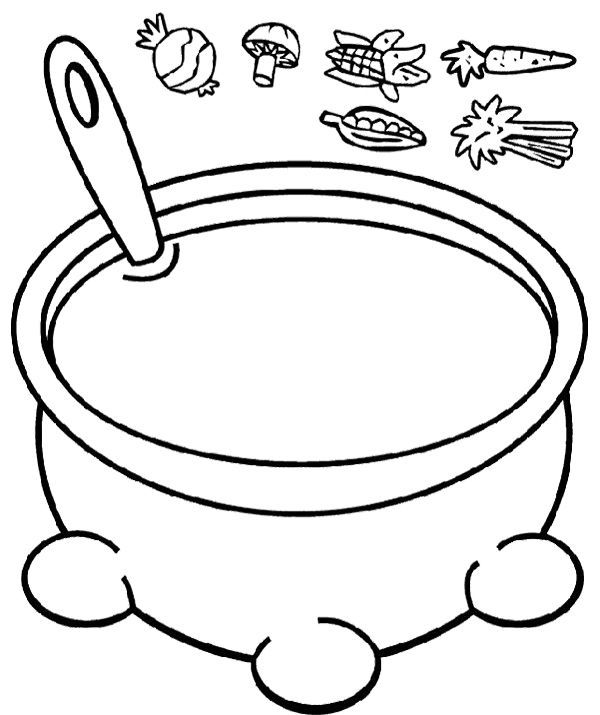 